Dictées flashs 					Prénom : ...................................................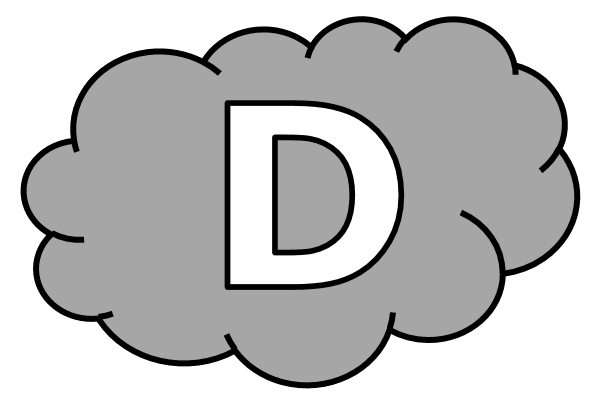 Dictée bilanL’................ ............................ achevé. Les ..................................... du soleil ................. ............................................... du .......................... ............. ...................................... les ..................................... de plus ............ plus ................................ . Les ................................ ....................................... ................ ......................... rassemblés ........................... leur long ................................... .................................. . Dans les ..................................... , quelques ................................. ................................................. déjà. Les ............................... ............................................... dans une pluie de ...................................... ; seuls les ............................................... ............. les .................................. ................................................. jusqu’aux premières ................................................. .CompétenceDans le texteRéussiteJe sais écrire les mots de la liste.12Je sais faire les accords dans le groupe nominal.11Je sais faire les accords entre le verbe et le sujet.6Je sais écrire les homophones grammaticaux.6